Раздел 4.  ОБЩАЯ ХАРАКТЕРИСТИКА ПОДПРОГРАММЫ 4 МУНИЦИПАЛЬНОЙ ПРОГРАММЫ «Развитие системы образования  муниципального района «Карымский район»  Подпрограмма ««Обеспечение и совершенствование управления системой образования и прочие мероприятия в области образования»  Характеристика сферы реализации подпрограммыИзменения, происходящие в стране, в обществе, коренным образом затронули школьную жизнь: изменились  программы, учебники, формы и методы работы,  соответственно, к педагогам  предъявляются новые требования. Совершенствование педагогического корпуса, как одно из направлений национальной образовательной инициативы, совместило в себе следующие направления деятельности: повышение эффективности кадрового обеспечения в образовательной системе района; развитие системы повышения квалификации педагогических и руководящих работников на основе механизмов непрерывности профессионального роста педагогов; развитие муниципальной методической службы; совершенствование системы учебно-методического и информационно-методического обеспечения и стимулирования развития профессиональной компетентности педагогических кадров для повышения качества труда; система материальной и моральной стимуляции развития педагога,  создание условий для повышения престижа педагогической профессии.         В системе образования муниципального района «Карымский район» в настоящее время задействовано 378 педагогов. Из них 263 человека имеют высшее педагогическое образование, 14 человек – высшее профессиональное, среднее специальное -  55 человек, из которых 45 человек имеют педагогическое образование.  Из числа педагогических работников, 71 человек (19% от общего количества) – пенсионеры, 214 человек (57%) имеют стаж больше 20 лет, и только 12% молодые педагоги со стажем до 5 лет. Таким образом, проблема «старения» педагогических кадров остается актуальной на сегодняшний день в сфере образования муниципального района «Карымский район».  195 педагогов (52%) в настоящее время не имеют квалификационной категории, высшая и первая квалификационная категория у 100 человек, что составляет 26% от общего числа педагогических работников.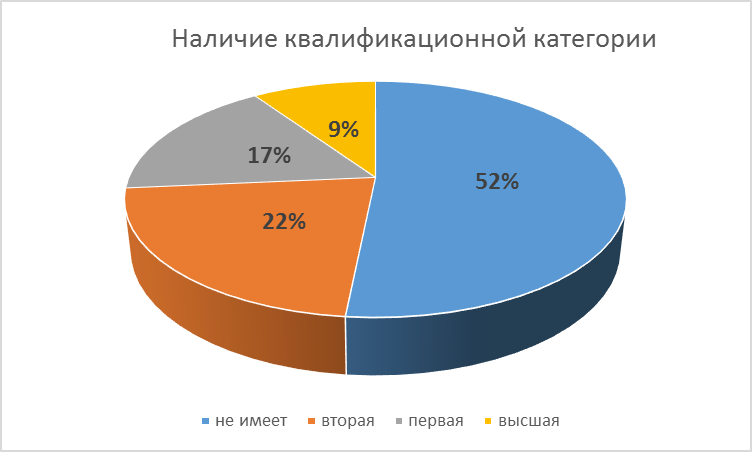                 По прогнозным оценкам, к 2020 году реализация предусмотренных программой мероприятий обеспечит достижение ряда положительных результатов. Будет внедрена инновационная практика управления муниципальной системой образования на основе использования принципов программно-целевого и проектного подходов, "управления, направленного на результат", повышения роли общественности в организации и оценке деятельности образовательных учреждений.Перечень приоритетов подпрограммы         Реализация мероприятий данной подпрограммы позволит обеспечить деятельность структурных подразделений Комитета образования, качественно исполнять функции главного распорядителя бюджетных средств, повысить  качество и эффективность муниципальных услуг в системе образования района, обеспечить приобретение материальных запасов и оказание услуг, а также создать условия, способствующие повышению эффективности деятельности педагогов.	Цель, задачи  подпрограммыЦель: Обеспечение  организационно-финансовых условий для  развития системы образования района. Задачи: 1. Обеспечить деятельность структурных подразделений Комитета образования.2. Качественно исполнять функции главного распорядителя бюджетных средств.3. Повышение качества и эффективности муниципальных услуг в системе образования района4.Обеспечить приобретение материальных запасов и оказание услуг.5. Создать условия, способствующие повышению эффективности деятельности педагогов.Сроки реализации подпрограммы01.01.2017 г. -31.12.2020 г. Подпрограмма реализуется в один этап.Описание мероприятий подпрограммы       В рамках данной подпрограммы планируется проведение основных мероприятий:         «Обеспечение деятельности структурных подразделений Комитета образования»; «Приобретение материальных запасов и оказание услуг»; «Создание условий, способствующих повышению эффективности деятельности педагогов» (в рамках данного мероприятия планируется проведение конкурсов профессионального мастерства педагогов района, вручение муниципального гранта лучшим педагогам района).Направления реализации каждого мероприятия и финансовое обеспечение мероприятий  представлено в приложении к настоящей подпрограмме.Показатели конечных результатов реализации подпрограммыБюджетное обеспечение подпрограммы       Объем финансирования Подпрограммы прогнозируемый и может быть уточнен в зависимости от уровня исполнения бюджета текущего года (в ценах соответствующих лет).Объем финансовых средств определен в соответствии с расходными обязательствами главных распорядителей средств бюджетных средств – ответственного исполнителя Подпрограммы. Основные средства в рамках подпрограммы направляются на создание  в системе начального общего, основного общего, среднего общего образования равных возможностей для современного качественного образования и позитивной социализации детей.   	Описание рисков реализации подпрограммы и мер по их минимизацииПри реализации программы возможны внешние риски: изменение федерального и регионального законодательства. Механизмы минимизации негативного влияния внешних рисков: оперативное реагирование на изменения федерального и регионального законодательства путем внесения изменений в муниципальные нормативные правовые акты.  При реализации программы возможны внутренние риски: сокращение финансирования; нарушение договорных отношений между образовательными организациями и подрядными организациями, осуществляющими выполнение работ, оказание услуг, поставку товаров.Механизмы минимизации негативного влияния внутренних рисков: урегулирование взаимоотношений между образовательными организациями и подрядными организациями, осуществляющими выполнение работ, оказание услуг, поставку товаров в соответствии с действующим законодательством.Ответственный исполнитель подпрограммыМуниципальное казенное учреждение  «Комитет образования администрации муниципального района «Карымский районМуниципальное казенное учреждение  «Комитет образования администрации муниципального района «Карымский районМуниципальное казенное учреждение  «Комитет образования администрации муниципального района «Карымский районМуниципальное казенное учреждение  «Комитет образования администрации муниципального района «Карымский районМуниципальное казенное учреждение  «Комитет образования администрации муниципального района «Карымский районМуниципальное казенное учреждение  «Комитет образования администрации муниципального района «Карымский районСоисполнители подпрограммынетнетнетнетнетнетЦель:Обеспечение  организационно-финансовых условий для  развития системы образования районаОбеспечение  организационно-финансовых условий для  развития системы образования районаОбеспечение  организационно-финансовых условий для  развития системы образования районаОбеспечение  организационно-финансовых условий для  развития системы образования районаОбеспечение  организационно-финансовых условий для  развития системы образования районаОбеспечение  организационно-финансовых условий для  развития системы образования районаЗадачи подпрограммы1.Обеспечить деятельность структурных подразделений Комитета образования.2. Качественно исполнять функции главного распорядителя бюджетных средств.3. Повышение качества и эффективности муниципальных услуг в системе образования района4.Обеспечить приобретение материальных запасов и оказание услуг.5. Создать условия, способствующие повышению эффективности деятельности педагогов.1.Обеспечить деятельность структурных подразделений Комитета образования.2. Качественно исполнять функции главного распорядителя бюджетных средств.3. Повышение качества и эффективности муниципальных услуг в системе образования района4.Обеспечить приобретение материальных запасов и оказание услуг.5. Создать условия, способствующие повышению эффективности деятельности педагогов.1.Обеспечить деятельность структурных подразделений Комитета образования.2. Качественно исполнять функции главного распорядителя бюджетных средств.3. Повышение качества и эффективности муниципальных услуг в системе образования района4.Обеспечить приобретение материальных запасов и оказание услуг.5. Создать условия, способствующие повышению эффективности деятельности педагогов.1.Обеспечить деятельность структурных подразделений Комитета образования.2. Качественно исполнять функции главного распорядителя бюджетных средств.3. Повышение качества и эффективности муниципальных услуг в системе образования района4.Обеспечить приобретение материальных запасов и оказание услуг.5. Создать условия, способствующие повышению эффективности деятельности педагогов.1.Обеспечить деятельность структурных подразделений Комитета образования.2. Качественно исполнять функции главного распорядителя бюджетных средств.3. Повышение качества и эффективности муниципальных услуг в системе образования района4.Обеспечить приобретение материальных запасов и оказание услуг.5. Создать условия, способствующие повышению эффективности деятельности педагогов.1.Обеспечить деятельность структурных подразделений Комитета образования.2. Качественно исполнять функции главного распорядителя бюджетных средств.3. Повышение качества и эффективности муниципальных услуг в системе образования района4.Обеспечить приобретение материальных запасов и оказание услуг.5. Создать условия, способствующие повышению эффективности деятельности педагогов.Сроки реализации  подпрограммы01.01.2017 – 31.12.2020 гг.01.01.2017 – 31.12.2020 гг.01.01.2017 – 31.12.2020 гг.01.01.2017 – 31.12.2020 гг.01.01.2017 – 31.12.2020 гг.01.01.2017 – 31.12.2020 гг.Показатели под программы1. Доля целевого использования средств бюджета, выделенных на реализацию полномочий в сфере образования.2.Доля просроченной задолженности по заработной плате сотрудникам из-за несвоевременного получения денежных средств в общем объеме просроченной задолженности по заработной плате муниципальных учреждений.3. Среднее значение доли обращений граждан, рассмотренных без нарушений установленных сроков (в общем числе обращений).4. Доля нормативных правовых актов, разработанных с нарушением сроков реализации поручений, содержащихся в постановлениях и распоряжениях вышестоящих организаций.5. Удельный вес педагогических и управленческих кадров,  имеющих первую и высшую квалификационные категории.6. Процент педагогов, принимающих участие в профессиональных конкурсах различного уровня.1. Доля целевого использования средств бюджета, выделенных на реализацию полномочий в сфере образования.2.Доля просроченной задолженности по заработной плате сотрудникам из-за несвоевременного получения денежных средств в общем объеме просроченной задолженности по заработной плате муниципальных учреждений.3. Среднее значение доли обращений граждан, рассмотренных без нарушений установленных сроков (в общем числе обращений).4. Доля нормативных правовых актов, разработанных с нарушением сроков реализации поручений, содержащихся в постановлениях и распоряжениях вышестоящих организаций.5. Удельный вес педагогических и управленческих кадров,  имеющих первую и высшую квалификационные категории.6. Процент педагогов, принимающих участие в профессиональных конкурсах различного уровня.1. Доля целевого использования средств бюджета, выделенных на реализацию полномочий в сфере образования.2.Доля просроченной задолженности по заработной плате сотрудникам из-за несвоевременного получения денежных средств в общем объеме просроченной задолженности по заработной плате муниципальных учреждений.3. Среднее значение доли обращений граждан, рассмотренных без нарушений установленных сроков (в общем числе обращений).4. Доля нормативных правовых актов, разработанных с нарушением сроков реализации поручений, содержащихся в постановлениях и распоряжениях вышестоящих организаций.5. Удельный вес педагогических и управленческих кадров,  имеющих первую и высшую квалификационные категории.6. Процент педагогов, принимающих участие в профессиональных конкурсах различного уровня.1. Доля целевого использования средств бюджета, выделенных на реализацию полномочий в сфере образования.2.Доля просроченной задолженности по заработной плате сотрудникам из-за несвоевременного получения денежных средств в общем объеме просроченной задолженности по заработной плате муниципальных учреждений.3. Среднее значение доли обращений граждан, рассмотренных без нарушений установленных сроков (в общем числе обращений).4. Доля нормативных правовых актов, разработанных с нарушением сроков реализации поручений, содержащихся в постановлениях и распоряжениях вышестоящих организаций.5. Удельный вес педагогических и управленческих кадров,  имеющих первую и высшую квалификационные категории.6. Процент педагогов, принимающих участие в профессиональных конкурсах различного уровня.1. Доля целевого использования средств бюджета, выделенных на реализацию полномочий в сфере образования.2.Доля просроченной задолженности по заработной плате сотрудникам из-за несвоевременного получения денежных средств в общем объеме просроченной задолженности по заработной плате муниципальных учреждений.3. Среднее значение доли обращений граждан, рассмотренных без нарушений установленных сроков (в общем числе обращений).4. Доля нормативных правовых актов, разработанных с нарушением сроков реализации поручений, содержащихся в постановлениях и распоряжениях вышестоящих организаций.5. Удельный вес педагогических и управленческих кадров,  имеющих первую и высшую квалификационные категории.6. Процент педагогов, принимающих участие в профессиональных конкурсах различного уровня.1. Доля целевого использования средств бюджета, выделенных на реализацию полномочий в сфере образования.2.Доля просроченной задолженности по заработной плате сотрудникам из-за несвоевременного получения денежных средств в общем объеме просроченной задолженности по заработной плате муниципальных учреждений.3. Среднее значение доли обращений граждан, рассмотренных без нарушений установленных сроков (в общем числе обращений).4. Доля нормативных правовых актов, разработанных с нарушением сроков реализации поручений, содержащихся в постановлениях и распоряжениях вышестоящих организаций.5. Удельный вес педагогических и управленческих кадров,  имеющих первую и высшую квалификационные категории.6. Процент педагогов, принимающих участие в профессиональных конкурсах различного уровня.Объемы бюджетных ассигнований подпрограммы Источники финансирования2017201820192020итогоОбъемы бюджетных ассигнований подпрограммы Муниципальный бюджет12875,712897,712909,712919,751602,8Объемы бюджетных ассигнований подпрограммы Краевой бюджет00000Объемы бюджетных ассигнований подпрограммы ВСЕГО12875,712897,712909,712919,751602,8Ожидаемые значения показателей конечных результатов реализации подпрограммы1. Освоение в отчетном периоде средств местного бюджета2. Отсутствие задолженности по платежам в бюджет различных уровней и просроченной бюджетной задолженности3. Среднее значение доли обращений граждан, рассмотренных без нарушений установленных сроков (в общем числе обращений).4. Доля нормативных правовых актов, разработанных с нарушением сроков реализации поручений, содержащихся в постановлениях и распоряжениях вышестоящих организаций.5. Удельный вес педагогических и управленческих кадров,  имеющих первую и высшую квалификационные категории6. Процент педагогов, принимающих участие в профессиональных конкурсах различного уровня1. Освоение в отчетном периоде средств местного бюджета2. Отсутствие задолженности по платежам в бюджет различных уровней и просроченной бюджетной задолженности3. Среднее значение доли обращений граждан, рассмотренных без нарушений установленных сроков (в общем числе обращений).4. Доля нормативных правовых актов, разработанных с нарушением сроков реализации поручений, содержащихся в постановлениях и распоряжениях вышестоящих организаций.5. Удельный вес педагогических и управленческих кадров,  имеющих первую и высшую квалификационные категории6. Процент педагогов, принимающих участие в профессиональных конкурсах различного уровня1. Освоение в отчетном периоде средств местного бюджета2. Отсутствие задолженности по платежам в бюджет различных уровней и просроченной бюджетной задолженности3. Среднее значение доли обращений граждан, рассмотренных без нарушений установленных сроков (в общем числе обращений).4. Доля нормативных правовых актов, разработанных с нарушением сроков реализации поручений, содержащихся в постановлениях и распоряжениях вышестоящих организаций.5. Удельный вес педагогических и управленческих кадров,  имеющих первую и высшую квалификационные категории6. Процент педагогов, принимающих участие в профессиональных конкурсах различного уровня1. Освоение в отчетном периоде средств местного бюджета2. Отсутствие задолженности по платежам в бюджет различных уровней и просроченной бюджетной задолженности3. Среднее значение доли обращений граждан, рассмотренных без нарушений установленных сроков (в общем числе обращений).4. Доля нормативных правовых актов, разработанных с нарушением сроков реализации поручений, содержащихся в постановлениях и распоряжениях вышестоящих организаций.5. Удельный вес педагогических и управленческих кадров,  имеющих первую и высшую квалификационные категории6. Процент педагогов, принимающих участие в профессиональных конкурсах различного уровня1. Освоение в отчетном периоде средств местного бюджета2. Отсутствие задолженности по платежам в бюджет различных уровней и просроченной бюджетной задолженности3. Среднее значение доли обращений граждан, рассмотренных без нарушений установленных сроков (в общем числе обращений).4. Доля нормативных правовых актов, разработанных с нарушением сроков реализации поручений, содержащихся в постановлениях и распоряжениях вышестоящих организаций.5. Удельный вес педагогических и управленческих кадров,  имеющих первую и высшую квалификационные категории6. Процент педагогов, принимающих участие в профессиональных конкурсах различного уровня1. Освоение в отчетном периоде средств местного бюджета2. Отсутствие задолженности по платежам в бюджет различных уровней и просроченной бюджетной задолженности3. Среднее значение доли обращений граждан, рассмотренных без нарушений установленных сроков (в общем числе обращений).4. Доля нормативных правовых актов, разработанных с нарушением сроков реализации поручений, содержащихся в постановлениях и распоряжениях вышестоящих организаций.5. Удельный вес педагогических и управленческих кадров,  имеющих первую и высшую квалификационные категории6. Процент педагогов, принимающих участие в профессиональных конкурсах различного уровня1. Освоение в отчетном периоде средств местного бюджета2. Отсутствие задолженности по платежам в бюджет различных уровней и просроченной бюджетной задолженности3. Среднее значение доли обращений граждан, рассмотренных без нарушений установленных сроков (в общем числе обращений).4. Доля нормативных правовых актов, разработанных с нарушением сроков реализации поручений, содержащихся в постановлениях и распоряжениях вышестоящих организаций.5. Удельный вес педагогических и управленческих кадров,  имеющих первую и высшую квалификационные категории6. Процент педагогов, принимающих участие в профессиональных конкурсах различного уровняИсточники финансирования2017201820192020итогоМуниципальный бюджет12875,712897,712909,712919,751602,8Краевой бюджет00000ВСЕГО12875,712897,712909,712919,751602,8